§220-A.  Farmers Drought Relief Grant Program1.  Grant program established.    The Farmers Drought Relief Grant Program, referred to in this section as "the program," is established in the department to assist farmers in the State to overcome the adverse effects of drought conditions by providing grants in accordance with this section.[PL 2021, c. 729, §1 (NEW).]2.  Eligibility.    A farmer in the State may apply for a grant under the program if the farmer needs to establish a source for irrigation water to alleviate the risk of crop losses due to drought.  The source for irrigation water must be sustainable, environmentally sound and affordable.[PL 2021, c. 729, §1 (NEW).]3.  Farmers Drought Relief Grant Program Fund.    The Farmers Drought Relief Grant Program Fund is established as a nonlapsing fund to provide funding to achieve the purposes of the program.  The fund consists of any funds received from private and public sources.  The fund must be held separate and apart from all other money, funds and accounts.  Any balance remaining in the fund at the end of any fiscal year must be carried forward to the next fiscal year.[PL 2021, c. 729, §1 (NEW).]4.  Rules.  The department shall adopt rules to implement the program.  The rules must include grant eligibility requirements, grant application and award procedures and grant funding limits.  Rules adopted pursuant to this subsection are routine technical rules as defined in Title 5, chapter 375, subchapter 2‑A.[PL 2021, c. 729, §1 (NEW).]SECTION HISTORYPL 2021, c. 729, §1 (NEW). The State of Maine claims a copyright in its codified statutes. If you intend to republish this material, we require that you include the following disclaimer in your publication:All copyrights and other rights to statutory text are reserved by the State of Maine. The text included in this publication reflects changes made through the First Regular and First Special Session of the 131st Maine Legislature and is current through November 1, 2023
                    . The text is subject to change without notice. It is a version that has not been officially certified by the Secretary of State. Refer to the Maine Revised Statutes Annotated and supplements for certified text.
                The Office of the Revisor of Statutes also requests that you send us one copy of any statutory publication you may produce. Our goal is not to restrict publishing activity, but to keep track of who is publishing what, to identify any needless duplication and to preserve the State's copyright rights.PLEASE NOTE: The Revisor's Office cannot perform research for or provide legal advice or interpretation of Maine law to the public. If you need legal assistance, please contact a qualified attorney.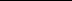 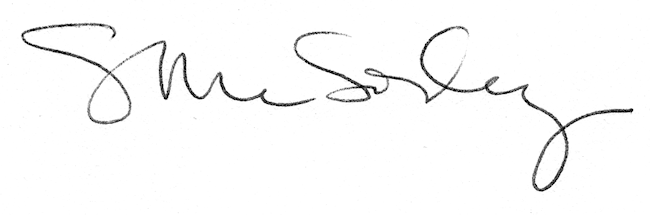 